RACQUEL  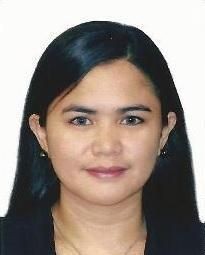 racquel-391396@2freemail.comExperience	6 yearsPrevious	HR Administrative Assistant, Private tutor, Training coordinator and SecretaryEducation	Southwestern UniversityMasters in Human Behavior and Organization Management/ (2013) Nationality	Filipino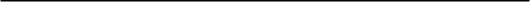 EXECUTIVE PROFILEA resourceful and ambitious person who has great passion in teaching and who is comfortable taking responsibility and acting independently to meet established objectives.EDUCATIONProfessional Secretarial Course, 2019Effective Classroom Management Strategies, 2019Masters in Human Behavior and Organization Management, Southwestern University, 2013Bachelor’s degree in Computer Engineering, Cebu Institute of Technology, 2010WORK EXPERIENCEOctus Mindz Training Dubai, UAESeptember 2018 – presentTeaching English language to children aged 5-7 as an after school activityCoordinated with families in support of student learning.Facilitate activities and exercise for kids can build their self-esteem, confidence and become independent individualsHelp learner with homework for school subjects including English, Mathematics and ScienceSkyrocket Training CenterDubai, UAEMay 2016 – August 2018 (Summer camp)Provides support, help and the experience needed for children’s educational activityHelp kids accomplish their tasks as they work and playDeveloped comprehensive course content for kids can build their self-esteem, confidence and become independent individualsConvergys PhilippinesCebu City, PhilippinesApril 19, 2010 – April 25, 2015Customer Service RepresentativeDocument customer transaction accurately in the appropriate systemsResponsible for order fulfilment, and ensuring accurate input of sales order & purchase order to the systemManage the workflow and team back up, to ensure that order processing is smooth, timely and efficiently handledCoordinate with co-workers lead personnel and other departments when necessaryAce Pools, Inc.Paranaque City, PhilippinesMay 4, 2015 –  Feb. 10, 2016HR AdministratorAssist in payroll preparation by providing relevant data, like absences, bonus and leavesMaintain employee records (soft and hard copies)Liaise with external partners, like insurance vendors, and ensure legal compliancePrepare HR documents, like employment contracts and new hire guides